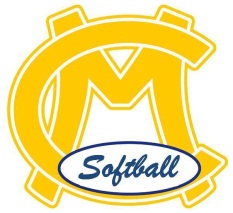 Procedure for Cancelling/Rescheduling GamesNOTE:  GAMES have priority over PRACTICES!  If you need a field for a game and a coach currently has it for a practice, the coach holding practice must cancel.Notify the Opposing Team/Coach.Notify your players.If HOME GAME:Notify the Umpire.If necessary for a game rescheduling, notify CMYGSA Coach if you are taking their practice time slot so that they can cancel their practice with their team.Update Field Time on the VolunteerSpot website.Text (607) 857-6541 (Concession Stand Manager)Text (724) 207-0457 (Volunteer Spot Coordinator)Email fieldscheduling@cmygsa.org for the concession stand sign ups.